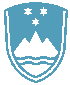 POROČILO O REDNEM INŠPEKCIJSKEM PREGLEDU NAPRAVE, KI LAHKO POVZROČI ONESNAŽEVANJE OKOLJA VEČJEGA OBSEGAZavezanec: 		SIJ Metal Ravne d.o.o.                    		Koroška cesta 14                    		2390 Ravne na KoroškemNaprava / lokacija:  	Koroška cesta 14                                  	2390 Ravne na KoroškemDatum pregleda:  	8. 5. 2020Okoljevarstveno dovoljenje (OVD):OVD št.:  35407-116/2006-17  (30. 6. 2010) s spremembamiUsklajenost z OVD:              DAZaključki / naslednje aktivnosti:V letu 2020 je bilo delovanje naprave brez posebnosti, občasno je prišlo do povišanih vrednosti emisij hrupa v okolje in emisij snovi v zrak (22. 4. 2020 ), vendar do prekomejnih obremenitev okolja ni prišlo. Emisije snovi v zrak še vedno uspešno omejuje velika filtrirna naprava, ki pa je že stara in precej glasna. Hrup je tako posledica omejevanja izpustov snovi v zrak iz glavne peči, kjer se pripravlja osnovna surovina za vse  tehnološke postopke. Podjetje načrtuje večji investicijski cikel, ki bi zelo zmanjšal vplive na okolje. Emisije snovi v vodo so pod nadzorom in ne predstavljajo večjih obremenitev za okolje.Z odpadki ravnajo odgovorno; vsi podatki so vneseni v aplikacijo, imajo Načrt ravnanja z odpadki, za pošiljanje nevarnega odpadka preko meje pa vsako leto pridobijo soglasje.